Муниципальное автономное общеобразовательное учреждение «Прииртышская средняя общеобразовательная школа»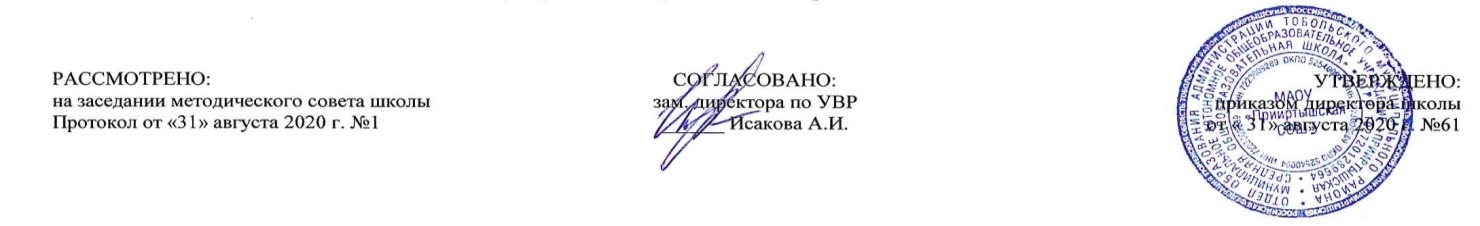 РАБОЧАЯ ПРОГРАММАпо предмету «История России. Всеобщая история»для  9  классана 2020-2021 учебный годПланирование составлено в соответствии 	ФГОС ООО	Составитель программы: Петрович Петр Владимирович, учитель истории и обществознанияп.Прииртышский
2020 годПланируемые результаты освоения учебного предмета «Всеобщая история. История России»                                                                                                                                                                                                                                              В результате изучения истории                                                                                                                                                                                                                                         ученик научится:                                                                                                                                                                                                                                                      • локализовать во времени хронологические рамки и рубежные события Нового времени как исторической эпохи, основные этапы отечественной и всеобщей истории Нового времени; соотносить хронологию истории России и всеобщей истории в Новое время;                                                                                                             • использовать историческую карту как источник информации о границах России и других государств в Новое время, об основных процессах социально-экономического развития, о местах важнейших событий, направлениях значительных передвижений – походов, завоеваний, колонизации и др.;                         • анализировать информацию различных источников по отечественной и всеобщей истории Нового времени;                                                                                                             • составлять описание положения и образа жизни основных социальных групп в России и других странах в Новое время, памятников материальной и художественной культуры; рассказывать о значительных событиях и личностях отечественной и всеобщей истории Нового времени;                                          • систематизировать исторический материал, содержащийся в учебной и дополнительной литературе по отечественной и всеобщей истории Нового времени;    • раскрывать характерные, существенные черты: а) экономического и социального развития России и других стран в Новое время; б) эволюции политического строя (включая понятия «монархия», «самодержавие», «абсолютизм» и др.); в) развития общественного движения («консерватизм», «либерализм», «социализм»); г) представлений о мире и общественных ценностях; д) художественной культуры Нового времени;                                                                                                             • объяснять причины и следствия ключевых событий и процессов отечественной и всеобщей истории Нового времени (социальных движений, реформ и революций, взаимодействий между народами и др.);                                                                                                                                                                                          • сопоставлять развитие России и других стран в Новое время, сравнивать исторические ситуации и события;                                                                                                              • давать оценку событиям и личностям отечественной и всеобщей истории Нового времени.ученик  получит  возможность  научиться:       • используя историческую карту, характеризовать социально-экономическое и политическое развитие России, других государств в Новое время;        • использовать элементы источниковедческого анализа при работе с историческими материалами  (определение принадлежности и достоверности            источника,  позиций автора и др.);       • сравнивать развитие России и других стран в Новое время, объяснять, в чем заключались общие черты и особенности;        • применять знания по истории России и своего края в Новое время при составлении описаний исторических и культурных памятников своего города, края.  Содержание учебного предмета «История России. Всеобщая история»Всеобщая история. ИСТОРИЯ НОВОГО ВРЕМЕНИ: 1800—1914. Введение. От традиционного общества к обществу индустриальному. Модернизация — обновление, изменение традиционного общества за счёт заимствования системы ценностей, признанных как приоритетные для современного этапа развития мира. Модернизация с позиции теории эшелонированного развития капитализма. Основные черты индустриального общества (классического капитализма): свобода, утверждение законности и прав человека, господство товарного производства и рыночных отношений, конкуренция, монополизация, непрерывный технический прогресс. Завершение промышленного переворота. Тема 1. Становление индустриального общества. Индустриальная революция: достижения и проблемы. Завершение промышленного переворота. Достижения Англии в развитии машинного производства. Изобретения Ж. М. Жаккара. Дальнейшее углубление экономических процессов, связанных с промышленным переворотом. Завершение в Англии аграрной революции. Развитие машиностроения. Переворот в средствах транспорта. Паровоз. Железнодорожное строительство. Изобретения Эванса, Тревитика. Автомобиль Г. Форда. Дорожное строительство. Братья Монгольфье, Ж. Шарль: создание аэростата. Ф. фон Цеппелин и его изобретение. Военная техника. Новые источники энергии. Открытие электрической энергии и способы её использования. Революция в средствах связи. Развитие транспортных сетей сократило пространство и время. Интеграция мира в единую экономическую систему. Монополистический капитализм, или империализм, его черты. Индустриальное общество: новые проблемы и новые ценности. Ускорение темпов промышленной революции. Нарастание миграционных процессов. Урбанизация. Индустриальная революция и изменение социальной структуры общества. Изменение политической и экономической сущности аристократии. Развитие новых основных классов капиталистического общества: буржуазия и рабочий класс. Средний класс. Пороки капитализма: эксплуатация женского и детского труда. Женское движение. Человек в системе капиталистических отношений. Человек в изменившемся мире: материальная культура и повседневность. Технический прогресс и повседневность. Городской рельсовый путь. Распространение периодической печати. Газета в городе. Зингер: бытовая швейная машина. Новое представление о комфорте быта. Дальнейшее развитие и совершенствование средств связи. Рост культуры города. Музыка. Велосипед. Фотография. Пишущая машинка. Культура покупателя и продавца. Изменения в моде. Новые раз- влечения. Наука: создание научной картины мира. Причины роста числа открытий в области математики, физики, химии, биологии, медицины в XIX в. Социальный эффект научных открытий и достижений. Социальный эффект открытия электрической энергии. Роль учения Ч. Дарвина в формировании нового мировоззрения. Микробиология. Достижения медицины. Роль и развитие образования в капиталистическом обществе. XIX век в зеркале художественных исканий. Литература. Искусство в поисках новой картины мира. Утрата значимости идей и ценностей эпохи Просвещения. Новое поколение «наследников» Робинзона в произведениях О. Бальзака и Ч. Диккенса. Новые герои Франции Э. Золя. Нарастание скорости взаимообмена новым в искусстве. Классицизм в живописи. Эпоха романтизма в живописи. Реализм. Критический реализм. Двенадцать лет истории французского импрессионизма. Постимпрессионизм. Симфоническое искусство. Театр. Кинематограф. Архитектура Нового времени и Нового Света. Либералы, консерваторы и социалисты: какими должно быть общество и государство. Философы о социальных перспективах общества в эпоху промышленного переворота. Либерализм и консерватизм: альтернативы общественного развития. Социалистические учения первой половины XIX в.: Р. Оуэн, А. Сен-Симон, Ш. Фурье. Утопический социализм о путях преобразования общества. К. Маркс и Ф. Энгельс об устройстве и развитии общества. Революционный социализм — марксизм. Рождение ревизионизма. Э. Бернштейн. Анархизм. Тема 2. Строительство новой Европы Консульство и образование наполеоновской империи. Разгром империи Наполеона. Венский конгресс. От Франции революционной к Франции буржуазной. Революционер на троне. Режим личной власти Наполеона Бонапарта. Наполеоновская империя. Внутренняя политика консульства и империи. Завоевательные войны консульства и империи. Французский гражданский кодекс. Разгром империи Наполеона. Французское общество во времена империи. Франция и Англия. Поход в Россию. При- чины ослабления империи Наполеона Бонапарта. Крушение наполеоновской империи. Освобождение европейских государств. Вступление союзников в Париж. Реставрация Бурбонов. Сто дней императора Наполеона. Венский конгресс. Священный союз и новый европейский порядок. Новая идеология и система международных отношений. Великобритания: сложный путь к величию и процветанию. Противоречия и социальные реформы. Билль о реформе. Возвращение партии вигов. Предотвращение революции в 40-е гг. XIX в. «Эпоха Викторианского компромисса». Англия — «мастерская мира». Величие и достижения внутренней и внешней политики Британской империи. Франция Бурбонов и Орлеанов: от революции 1830 г. к политическому кризису. Продолжение промышленной революции. Франция: экономическая жизнь и политическое устройство после реставрации Бурбонов. Компромисс короля и новой Франции. Герцог Ришелье. Революция 1830 г. Переход французской короны к Орлеанской династии. Упрочение парламентского строя. Кризис Июльской монархии. Выступления лионских ткачей. Бланкизм. Политический кризис накануне революции 1848 г. Франция: революция 1848 г. и Вторая империя. Мировой промышленный кризис и его последствия для французской экономики. Вооружённое восстание и победа революции над Июльской монархией. Требование провозглашения республики. Временное правительство и его попытки выйти из кризиса. Учредительное собрание. Социальное недовольство. Вторая республика, Луи Бонапарт Наполеон. Режим Второй империи Наполеона III. Завершение промышленного переворота во Франции. Оформление олигархической власти во Франции. Внешняя политика Второй империи. Германия: на пути к единству. Германский союз. Экономика, политика и борьба за объединение Германии. Влияние событий во Франции и Италии на политическую ситуацию в Германии. Победа революционного восстания в Берлине. Франкфуртский парламент. Поражение революции. Дальнейшая модернизация страны во имя её объединения. Вильгельм I и «железный канцлер» Отто фон Бисмарк. Соперничество Пруссии и Австрии за лидерство среди немецких государств. Австро-прусская война. Сражение при Садове. Образование Северогерманского союза. «Нужна ли нам единая и неделимая Италия?» Раздробленность Италии согласно Венскому конгрессу. Экономическое отставание Италии. Борьба за независимость и национальное объединение Италии. Мировой промышленный кризис и Италия. Начало революции. Национальные герои Италии: Дж. Гарибальди и Д. Мадзини. Поражение итальянской революции и его причины. Усиление Сардинского королевства. К. Кавур. Сицилия и Гарибальди. Национальное объединение Италии. Роль Пьемонта. Война, изменившая карту Европы. Парижская коммуна. Кризис империи Наполеона III. Отто фон Бисмарк. Западня для Наполеона III. Франко-прусская война и Парижская коммуна. Седанская катастрофа и конец Второй империи во Франции. Третья республика во Франции и окончание Франко-прусской войны. Завершение объединения Германии «железом и кровью» и провозглашение Германской империи. Восстание в Париже. Парижская коммуна. Попытка реформ. Поражение коммуны: бунт или подвиг парижан? Тема 3. Страны Западной Европы в конце XIX в. Успехи и проблемы индустриального общества. Германская империя: борьба за «место под солнцем». Пруссия во главе империи. Изменения в политическом устройстве объединённой Германии. Ускорение темпов экономического развития. Направления модернизации экономики. Юнкерство и крестьянство. Монополистический капитализм и его особенности в Германии. Бисмарк и внутренняя оп- позиция. «Исключительный закон против социалистов». Политика «нового курса» О. Бисмарка — прогрессивные для Европы социальные реформы. Вильгельм II в стремлении к личной власти. От «нового курса» к «мировой политике». Борьба за «место под солнцем». Национализм. Подготовка к войне. Великобритания: конец Викторианской эпохи. Реформирование — неотъемлемая часть курса английского парламента. Двухпартийная система. Эпоха реформ. У. Гладстон. Бенджамин Дизраэли и вторая избирательная реформа 1867 г. Черты гражданского общества и правового государства. Особенности экономического развития Великобритании. Создание Британской империи: «единый флаг, единый флот, единая империя, единая корона». Рождение лейбористской партии. Д. Р. Макдональд. Реформы во имя классового мира. Дэвид Ллойд Джордж. Монополистический капитализм по-английски. Ирландский вопрос. Внешняя политика. Колониальные захваты. Франция: Третья республика. Последствия Франко-прусской войны для Франции. Замедление темпов экономического развития. Проблемы французской деревни. От свободной конкуренции к монополистическому капитализму. Экспорт капиталов. Борьба за республику. Третья республика и её политическое устройство. Демократические реформы. Реформы радикалов. Развитие коррупции во власти. Социальные движения. Франция — колониальная империя. Первое светское государство среди европейских государств. Реваншизм и подготовка к войне. Италия: время реформ и колониальных захватов. Цена объединения Италии. Конституционная монархия. Причины медленного развития капитализма. Роль государства в индустриализации страны. Особенности монополистического капитализма в Италии. «Мирное экономическое проникновение». Эмиграция — плата за отсталость страны. Движения протеста. Эра Дж. Джолитти. Переход к реформам. Внешняя политика. Колониальные войны. От Австрийской империи к Австро-Венгрии: поиски выхода из кризиса. Господство старых порядков. Наступление эпохи национального возрождения. Революционный кризис. Поражение революции в Венгрии. Австро-венгерское соглашение: преобразование империи Габсбургов в двуединую монархию Австро-Венгрию. Политическое устройство Австро-Венгрии. «Лоскутная империя». Ограниченность прав и свобод населения. Начало промышленной революции. Развитие национальных культур и самосознания народов. Начало промышленной революции. Внешняя политика. Тема 4. Две Америки. США в XIX в.: модернизация, отмена рабства и сохранение республики. США — страна от Атлантики до Тихого океана. «Земельная» и «золотая» лихорадки — увеличение потока переселенцев. Особенности промышленного переворота и экономическое развитие в первой половине XIX в. С. Маккормик. Фермер — идеал американца. Плантаторский Юг. Аболиционизм. Восстание Джона Брауна. Конфликт между Севером и Югом. Начало Гражданской войны. Авраам Линкольн. Отмена рабства. Закон о гомстедах. Победа северян над Югом. Значение Гражданской войны и политики А. Линкольна. США: империализм и вступление в мировую политику. Причины быстрого экономического развития США по- сле Гражданской войны. Отношение к образованию и труду. Расслоение фермерства. Монополистический капитализм: господство трестов, финансовая олигархия. США — президентская республика. Структура неоднородного американского общества. Расизм. Положение рабочих. Американская федерация труда. Теодор Рузвельт и политика реформ на укрепление гражданского общества и правового государства. Доктрины: Монро, «открытых дверей», «дипломатии большой дубинки», «дипломатии доллара». Империалистическая внешняя политика США на континенте и за его пределами. Латинская Америка в XIX — начале XX в.: время перемен. Патриотическое движение креолов. Национально- освободительная борьба народов Латинской Америки. Время освободителей: С. Боливар. Итоги и значение освободительных войн. Образование и особенности развития независимых государств в Латинской Америке. «Век каудильо» — полоса государственных переворотов и нестабильности. Инерционность развития экономики. Латиноамериканский «плавильный котёл» (тигль). Особенности католичества в Латинской Америке. Тема 5. Традиционные общества в XIX в.: новый этап колониализма Смена торговой колонизации на империалистическую. Нарастание неравноправной интеграции стран Запада и Востока. Япония на пути модернизации: «восточная мораль — западная техника». Китай: сопротивление реформам. Кризис традиционализма. Насильственное «открытие» Японии европейскими державами. Начало эры «просвещённого» правления. Реформы Мэйдзи. Эпоха модернизации традиционной Японии. Изменения в образе жизни общества. Поворот к национализму. Насильственное «открытие» Китая. Опиумные войны. Колонизация Китая европейскими государствами. Хун Сю- цюань: движение тайпинов и тайпинское государство. Цыси и политика самоусиления. Курс на модернизацию страны не состоялся. Раздел Китая на сферы влияния. Кан Ю-вэй. Новый курс Цыси. Превращение Китая в полуколонию индустриальных держав. Индия: насильственное разрушение традиционного общества. Африка: континент в эпоху перемен. Индия — жемчужина британской короны. Влияние Ост-Индской ком- 7анн на развитие страны. Колониальная политика Британ- ской империи в Индии. Насильственное вхождение Индии в мировой рынок. Изменение социальной структуры. Восста- ние сипаев (1857—1859). Индийский национальный конгресс (ИНК). Балгангадхар Тилак. Традиционное общество на африканском континенте. Раздел Африки европейскими державами. Независимые госу- дарства Либерия и Эфиопия: необычные судьбы для афри- 7аннского континента. Восстания гереро и готтентотов. Евро- пейская колонизация Африки. Тема 6. Международные отношения: обострение противоречий. Международные отношения: дипломатия или войны? Отсутствие системы европейского равновесия в XIX в. Политическая карта мира начала XX в. — карта противостояния. Начало распада Османской империи. Завершение раздела мира. Нарастание угрозы мировой войны. Узлы территориальных противоречий. Создание военных блоков: Тройственный союз, Антанта. Первые локальные империалистические войны. Балканские войны — пролог Первой мировой войны. Образование Болгарского государства. Независимость Сербии, Черногории и Румынии. Пацифистское движение. Повторение по курсу. Обобщающее повторение курса XIX в.: модернизация как фактор становления индустриального общества. От революций к реформам и интересам личности. ИСТОРИЯ РОССИИ. РОССИЙСКАЯ ИМПЕРИЯ В XIX — НАЧАЛЕ XX в. Александровская эпоха: государственный либерализм. Европа на рубеже XVIII—XIX вв. Революция во Франции, империя Наполеона I и изменение расстановки сил в Европе. Революции в Европе и Россия. Россия на рубеже XVIII—XIX вв.: территория, население, сословия, политический и экономический строй. Император Александр I. Конституционные проекты и планы политических реформ. Реформы М. М. Сперанского и их значение. Реформа народного просвещения и её роль в программе преобразований. Экономические преобразования начала XIX в. И их значение. Международное положение России. Основные цели и направления внешней политики. Георгиевский трактат и расширение российского присутствия на Кавказе. Вхождение Абхазии в состав России. Война со Швецией и включение Финляндии в состав Российской империи. Эволюция российско-французских отношений. Тильзитский мир. Отечественная война 1812 г.: причины, основное содержание, герои. Сущность и историческое значение войны. Подъём патриотизма и гражданского самосознания в российском обществе. Вклад народов России в победу. Становление индустриального общества в Западной Европе. Развитие промышленности и торговли в России. Проекты аграрных реформ. Социальный строй и общественные движения. Дворянская корпорация и дворянская этика. Идея служения как основа дворянской идентичности. Первые тайные общества, их программы. Власть и общественные движения. Восстание декабристов и его значение. Восстание декабристов и его значение. Национальный вопрос в Европе и России. Политика российского правительства в Финляндии, Польше, на Украине, Кавказе. Конституция Финляндии 1809 г. и Польская конституция 1815 г. — первые конституции на территории Российской империи. Еврейское население России. Начало Кавказской войны. Венская система международных отношений и усиление роли России в международных делах. Россия — великая мировая держава. Николаевская эпоха: государственный консерватизм Император Николай I. Сочетание реформаторских и консервативных начал во внутренней политике Николая I и их проявления. Формирование индустриального общества, динамика промышленной революции, индустриализация в странах Западной Европы. Начало и особенности промышленного переворота в России. Противоречия хозяйственного развития. Изменения в социальной структуре российского общества. Особенности социальных движений в России в условиях начавшегося промышленного переворота. Общественная мысль и общественные движения. Россия и Запад как центральная тема общественных дискуссий. Особенности общественного движения 30—50-х гг. XIX в. Национальный вопрос в Европе, его особенности в России. Национальная политика Николая I. Польское восстание 1830—1831 гг. Положение кавказских народов, движение Шамиля. Положение евреев в Российской империи. Религиозная политика Николая I. Положение Русской православной церкви. Диалог власти с католиками, мусульманами, буддистами. Россия и революции в Европе. Политика панславизма. Причины англо-русских противоречий. Восточный вопрос. Крымская война и её итоги. Парижский мир и конец венской системы международных отношений. Культурное пространство империи в первой половине XIX в. Развитие образования. Научные открытия и развитие национальных научных школ. Русские первооткрыватели и путешественники. Кругосветные экспедиции. Открытие Антарктиды. Русское географическое общество. Особенности и основные стили в художественной культуре (романтизм, классицизм, реализм). Культура народов Российской империи. Взаимное обогащение культур. Российская культура как часть европейской культуры. Динамика повседневной жизни сословий. Преобразования Александра II: социальная и правовая модернизация Европейская индустриализация во второй половине XIX в. Технический прогресс в промышленности и сельском хозяйстве ведущих стран. Новые источники энергии, виды транспорта и средства связи. Перемены в быту. Император Александр II и основные направления его внутренней политики. Отмена крепостного права, историческое значение реформы. Социально-экономические последствия Крестьянской реформы 1861 г. Перестройка сельскохозяйственного и промышленного производства. Реорганизация финансово-кредитной системы. Железнодорожное строительство. Завершение промышленного переворота, его последствия. Начало индустриализации и урбанизации. Формирование буржуазии. Рост пролетариата. Нарастание социальных противоречий. Политические реформы 1860—1870-х гг. Начало социальной и правовой модернизации. Становление общественного самоуправления. Судебная реформа и развитие правового сознания. Движение к правовому государству. Особенности развития общественной мысли и общественных движений в 1860—1890-е гг. Первые рабочие организации. Нарастание революционных настроений. Зарождение народничества. Рабочее, студенческое, женское движение. Либеральное и консервативное движения. Национальный вопрос, национальные войны в Европе и колониальная экспансия европейских держав в 1850-1860-е гг. Рост национальных движений в Европе и мире. Нарастание антиколониальной борьбы. Народы Российской империи во второй половине XIX в. Завершение территориального роста Российской империи. Национальная политика самодержавия. Польское восстание 1863-1864 гг. Окончание Кавказской войны. Расширение автономии Финляндии. Народы Поволжья. Особенности конфессиональной политики. Основные направления и задачи внешней политики в период правления Александра II. Европейская политика России. Присоединение Средней Азии. Дальневосточная политика. Отношения с США, продажа Аляски. «Народное самодержавие» Александра III Император Александр III и основные направления его внутренней политики. Попытки решения крестьянского вопроса. Начало рабочего законодательства. Усиление борьбы с политическим радикализмом. Политика в области просвещения и печати. Укрепление позиций дворянства. Ограничение местного самоуправления. Особенности экономического развития страны в 1880-1890-е гг. Положение основных слоёв российского общества в конце XIX в. Развитие крестьянской общины в пореформенный период. Общественное движение в 1880—1890-е гг. Народничество и его эволюция. Распространение марксизма. Национальная и религиозная политика Александра III. Идеология консервативного национализма. Новое соотношение политических сил в Европе. Приоритеты и основные направления внешней политики Александра III. Ослабление российского влияния на Балканах. Сближение России и Франции. Азиатская политика России. Культурное пространство империи во второй половине XIX в. Подъём российской демократической культуры. Развитие системы образования и просвещения во второй половине XIX в. Школьная реформа. Естественные и общественные науки. Успехи фундаментальных естественных и прикладных наук. Географы и путешественники. Историческая наука. Критический реализм в литературе. Развитие российской журналистики. Революционно-демократическая литература. Русское искусство. Передвижники. Общественно-политическое значение деятельности передвижников. «Могучая кучка», значение творчества русских композиторов для развития русской и зарубежной музыки. Русская опера. Успехи музыкального образования. Русский драматический театр и его значение в развитии культуры и общественной жизни. Взаимодействие национальных культур народов России. Роль русской культуры в развитии мировой культуры. Изменения в быту: новые черты в жизни города и деревни. Рост населения. Урбанизация. Изменение облика городов. Развитие связи и городского транспорта. Жизнь и быт городских «верхов». Жизнь и быт городских окраин. Досуг горожан. Изменения в деревенской жизни. Вклад культуры народов России в развитие мировой культуры Нового времени. Человек индустриального общества. Россия в начале ХХ в.: кризис империи Мир на рубеже XIX—XX вв. Начало второй промышленной революции. Неравномерность экономического развития. Монополистический капитализм. Идеология и политика империализма. Завершение территориального раздела мира. Начало борьбы за передел мира. Нарастание противоречий между ведущими странами. Социальный реформизм начала ХХ в. Место и роль России в мире. Территория и население Российской империи. Особенности процесса модернизации в России начала XX в. Урбанизация. Политическая система Российской империи начала XX в. И необходимость её реформирования. Император Николай II. Борьба в высших эшелонах власти по вопросу политических преобразований. Национальная и конфессиональная политика. Экономическое развитие России в начале XX в. И его особенности. Роль государства в экономике. Место и роль иностранного капитала. Специфика российского монополистического капитализма. Государственно-монополистический капитализм. Сельская община. Аграрное перенаселение. Особенности социальной структуры российского общества начала XX в. Аграрный и рабочий вопросы, попытки их решения. Общественно-политические движения в начале XX в. Предпосылки формирования и особенности генезиса политических партий в России. Этнокультурный облик империи. Народы России в начале ХХ в. Многообразие политических форм объединения народов. Губернии, области, генерал-губернаторства, наместничества и комитеты. Привислинский край. Великое княжество Финляндское. Государства-вассалы: Бухарское и Хивинское ханства. Русские в имперском сознании. Поляки, евреи, армяне, татары и другие народы Волго-Уралья, кавказские народы, народы Средней Азии, Сибири и Дальнего Востока. Русская православная церковь на рубеже XIX—XX вв. Этническое многообразие внутри православия. «Инославие», «иноверие» и традиционные верования. Международное положение и внешнеполитические приоритеты России на рубеже XIX—XX вв. Международная конференция в Гааге. «Большая азиатская программа» русского правительства. Втягивание России в дальневосточный конфликт. Русско-японская война 1904—1905 гг., её итоги и влияние на внутриполитическую ситуацию в стране. Революция 1905—1907 гг. Народы России в 1905-1907 гг. Российское общество и проблема национальных окраин. Закон о веротерпимости. Общество и власть после революции 1905—1907 гг. Политические реформы 1905—1906 гг. «Основные законы Российской империи». Система думской монархии. Классификация политических партий. Реформы П. А. Столыпина и их значение. Общественное и политическое развитие России в 1912-1914 гг. Свёртывание курса на политическое и социальное реформаторство. Национальные политические партии и их программы. Национальная политика властей. Внешняя политика России после Русско-японской войны. Место и роль России в Антанте. Нарастание российско-германских противоречий. Серебряный век русской культуры. Духовное состояние российского общества в начале XX в. Основные тенденции развития русской культуры и культуры народов империи в начале XX в. Развитие науки. Русская философия: поиски общественного идеала. Литература: традиции реализма и новые направления. Декаданс. Символизм. Футуризм. Акмеизм. Изобразительное искусство. Русский авангард. Архитектура. Скульптура. Драматический театр: традиции и новаторство. Музыка и исполнительское искусство. Русский балет. Русская культура в Европе. «Русские сезоны за границей» С. П. Дягилева. Рождение отечественного кинематографа. Культура народов России. Повседневная жизнь в городе и деревне в начале ХХ в.Содержание  курса «История нового времени.  XVIII век.» Тематическое планированиеВсеобщая историяПриложение №1Календарно-тематическое планирование№п/пРазделы, темыКоличество часовКоличество часов1Тема 1. Становление индустриального общества. Индустриальная революция:достижения и проблемы. Индустриальное общество: новые проблемы и новые ценностиНаука: создание научной картины мира.Искусство XIX века в поисках новой картины мира.Либералы, консерваторы и социалисты772Тема 2. Строительство новой Европы Консульство и образование наполеоновской империи. Консульство и образование наполеоновской империи.Разгром империи Наполеона. Венский конгрессВеликобритания: сложный путь к величию и процветаниюФранция Бурбонов и Орлеанов.Франция: революция 1848 г. Вторая империя.Германия: на пути к единствуИталия в первой половине XIX векаВойна, изменившая карту Европы (2 часа)Повторительно-обобщающий урок: «Строительство новой Европы»10103Тема 3. Страны Западной Европы в конце XIX в. Германская империя на рубеже XIX-XX вв.Великобритания: конец Викторианской эпохи.Франция: Третья республика.Италия: время реформ и колониальных захватов.От Австрийской империи к Австро-Венгрии554Тема 4. Две Америки. США в XIX веке. Империализм и вступление в мировую политику (2 часа)Латинская Америка.335Тема 5. Традиционные общества в XIX в.: новый этап колониализма США: империализм и вступление в мировую политикуЛатинская Америка.Япония на пути модернизацииКитай и Индия.446Тема 6. Международные отношения: обострение противоречий. Международные отношения: дипломатия или война.Африка.11Итоговые занятия22Итого:3232История РоссииИстория РоссииИстория РоссииИстория России7Вводный урок118Тема I. Россия в первой четверти XIX в  Россия и мир на рубеже XVIII—XIX вв. (2 часа)Александр I: начало правления. Реформы М. М. Сперанского (2 часа)Внешняя политика Александра I в 1801—1812 ггОтечественная война 1812 г. (2 часа)Заграничные походы русской армии. Внешняя политика Александра I в 1813—1825 гг. (2 часа)Либеральные и охранительные тенденции во внутренней политике Александра I в 1815—1825Национальная политика Александра IСоциально-экономическое развитие страны в первой четверти XIX в. (2 часа)Общественное движение при Александре I. Выступление декабристов (3 часа)Повторительно-обобщающий урок по теме «Россия в первой четверти XIX в»17179Тема 2. Россия во второй четверти XIX вРеформаторские и консервативные тенденции во внутренней политике Николая I.Социально-экономическое развитие страны во второй четверти XIX векаОбщественное движение при Николае I (2 часа)Национальная и религиозная политика  Николая I.Этнокультурный облик страныВнешняя политика Николая I. Кавказская война 1817-1864 гг.Крымская война 1853—1856 гг. (2 часа)Культурное пространство империи в первой половине XIX в.: наука и образованиеКультурное пространство империи в первой половине XIX в.: художественная культураПовторительно-обобщающий урок по теме «Россия во второй четверти XIX в»111110Тема 3.  Тема «Россия в эпоху Великих реформ». Европейская индустриализация и предпосылки реформ в России. (2 часа)Александр II: начало правления. Крестьянская реформа 1861гг.Реформы 1860—1870-х гг.: социальная и правовая модернизация. (3 часа)Социально-экономическое развитие страны в пореформенный период.Общественное движение при Александре II и политика правительства. (2 часа)Национальная и религиозная политика  Александра II.Национальный вопрос в России и в Европе.Внешняя политика Александра II. Русско-турецкая война 1877-1878 гг.Повторительно-обобщающий урок по теме «Россия в эпоху Великих реформ».121211Тема 4. Тема «Россия в 1880—1890-е гг.»Александр III: особенности внутренней политики (2 часа)Перемены в экономике и социальном строе.  Общественное движение при Александре III ..Национальная и религиозная политика  Александра IIIВнешняя политика Александра III.Культурное пространство империи во второй половине XIX века: достижения науки и образованияКультурное пространство империи во второй половине XIX века: русская литератураКультурное пространство империи во второй половине XIX века: художественная культураПовседневная жизнь разных слоев населения в XIX векеПовторительно-обобщающий урок по теме «Россия во второй половине XIX века»111112Тема 5.  Россия в начале ХХ в.: кризис империи Россия и мир на рубеже XIX—XX вв.: динамика и противоречия развития (2 часа)Социально-экономическое развитие страны на рубеже XIX— XX вв.Николай II: начало правления. Политическое развитие страны в 1894—1904 гг. (2 часа)Внешняя политика Николая II. Русско-японская война 1905-1907 гг.Первая российская революция и политические реформы 1905—1907 гг. (4 часа)Социально-экономические реформы П. А. Столыпина(2 часа)Политическое развитие страны в 1907—1914 гг.Серебряный век русской культурыПовторительно-обобщающий урок по теме «Россия в начале XX века»Итоговое повторение курса «Россия в XIX -начале XX века» (3 часа)Защита проектов(2 часа)191915Итоговые занятия  3Итого:102102Итого за 1 четвертьИтого за 2 четвертьИтого за 3 четвертьИтого за 4 четвертьИтого:102102№п\п№ в темеДата проведенияДата проведенияДата проведенияДата проведенияТемаТип урока, форма проведенияПланируемые предметные результаты№п\п№ в темепланпланпланфактТемаТип урока, форма проведенияПланируемые предметные результатыТема 1. Становление Индустриального общества (7 час)Тема 1. Становление Индустриального общества (7 час)Тема 1. Становление Индустриального общества (7 час)Тема 1. Становление Индустриального общества (7 час)Тема 1. Становление Индустриального общества (7 час)Тема 1. Становление Индустриального общества (7 час)Тема 1. Становление Индустриального общества (7 час)Тема 1. Становление Индустриального общества (7 час)Тема 1. Становление Индустриального общества (7 час)11-2Индустриальная революция:достижения и проблемы. УРВводный контрольНаучатся определять термины: промышленный переворот, аграрная революция, империализмВозможность понимать сущность изменений, связанных с завершением промышленного переворота23Индустриальное общество: новые проблемы и новые ценностиУОНЗНаучатся определять термины: миграция, урбанизацияПолучат возможность научиться: извлекать полезную информацию из исторических источников, на основании учебника 34Наука: создание научной картины мира.Научатся определять термины: микробиология, x-лучи, электромагнитные волны, индукция, дарвинизм Получат возможность научиться: извлекать полезную информацию из исторических источников, на основании учебника45-6Искусство XIX века в поисках новой картины мира.УОМННаучатся определять термины: критический реализм, импрессионизм, кинематографПолучат возможность научиться: извлекать полезную информацию из исторических источников, на основании учебника57Либералы, консерваторы и социалистыУОНЗНаучатся определять термины: либерализм, консерватизм, утопический социализм, марксизм, анархизм,ревизионизмПолучат возможность извлекать полезную информацию из исторических источников, на основании учебникаТема 2. Строительство новой Европы (10 часов)Тема 2. Строительство новой Европы (10 часов)Тема 2. Строительство новой Европы (10 часов)Тема 2. Строительство новой Европы (10 часов)Тема 2. Строительство новой Европы (10 часов)Тема 2. Строительство новой Европы (10 часов)Тема 2. Строительство новой Европы (10 часов)Тема 2. Строительство новой Европы (10 часов)Тема 2. Строительство новой Европы (10 часов)68Консульство и образование наполеоновской империи.УОМННаучатся определять термины: консульство, империя, континентальная блокада, Кодекс Наполеона, Наполеоновские войны, Получат возможность научиться: извлекать полезную информацию из исторических источников, на основании учебника79Разгром империи Наполеона. Венский конгрессУОНЗпрактикумНаучатся определять термины: Священный союз, европейское равновесиеПолучат возможность научиться: извлекать полезную информацию из исторических источников, на основании учебника810Великобритания: сложный путь к величию и процветаниюУОМННаучатся определять термины: избирательная реформа, чартизм, тред-юнионы Получат возможность извлекать полезную информацию из исторических источников, на основании учебника научиться:911Франция Бурбонов и Орлеанов.УОНЗНаучатся определять термины: конституционная монархия  Получат возможность научиться: извлекать полезную информацию из исторических источников, на основании учебника1012Франция: революция 1848 г. Вторая империя.УОНЗНаучатся определять термины: мировой экономический кризис, авторитарный режим Получат возможность научиться: извлекать полезную информацию из исторических источников, на основании учебника1113Германия: на пути к единствуУОМННаучатся определять термины: таможенный союз, Северогерманский союз, радикал, ландтаг, канцлер Получат возможность научиться: извлекать полезную информацию из исторических источников, на основании учебника1214Италия в первой половине XIX векаУОМННаучатся определять термины: карбонарий, Получат возможность научиться: извлекать полезную информацию из исторических источников, на основании учебника 1315-16Война, изменившая карту ЕвропыУОНЗНаучатся определять термины: мобилизация Германская империя, Парижская Коммуна, реванш    Получат возможность научиться: извлекать полезную информацию из исторических источников, на основании учебника1417Повторительно-обобщающий урок: «Строительство новой Европы»УОНЗпрактикумНаучатся определять термины, изученные в теме «Западная Европа на рубеже XIX – XX»..Получат возможность научиться: называть основные даты, события, достижения указанного времени, показывать значимые события на карте.Тема 3. Страны Западной Европы на рубеже XIX-XX вв. (5часов)Тема 3. Страны Западной Европы на рубеже XIX-XX вв. (5часов)Тема 3. Страны Западной Европы на рубеже XIX-XX вв. (5часов)Тема 3. Страны Западной Европы на рубеже XIX-XX вв. (5часов)Тема 3. Страны Западной Европы на рубеже XIX-XX вв. (5часов)Тема 3. Страны Западной Европы на рубеже XIX-XX вв. (5часов)Тема 3. Страны Западной Европы на рубеже XIX-XX вв. (5часов)Тема 3. Страны Западной Европы на рубеже XIX-XX вв. (5часов)Тема 3. Страны Западной Европы на рубеже XIX-XX вв. (5часов)1518Германская империя на рубеже XIX-XX вв.УОНЗНаучатся определять термины: милитаризация, пангерманизм, шовинизм, антисемитизм получат возможность научиться:Извлекать полезную информацию из исторических источников, на основании учебника1619Великобритания: конец Викторианской эпохи.УОНЗНаучатся определять термины: джингоизм, лейбористы, гомрульПолучат возможность научиться: извлекать полезную информацию из исторических источников, на основании учебника1720Франция: Третья республика.УОМННаучатся определять термины: Третья республика, «дело Дрейфуса», многопартийность, радикал, атташеПолучат возможность научиться извлекать полезную информацию из исторических источников, на основании учебника:1821Италия: время реформ и колониальных захватов.УОНЗпроектНаучатся определять термины: эмиграция, колониальные захватыПолучат возможность научиться: извлекать полезную информацию из исторических источников, на основании учебника1922От Австрийской империи к Австро-Венгрии.УОМН практикумНаучатся определять термины: двуединая монархия, федерация Получат возможность научиться: извлекать полезную информацию из исторических источников, на основании учебникаТема 4: «Две Америки в XIX – начале XX века» (3 час)Тема 4: «Две Америки в XIX – начале XX века» (3 час)Тема 4: «Две Америки в XIX – начале XX века» (3 час)Тема 4: «Две Америки в XIX – начале XX века» (3 час)Тема 4: «Две Америки в XIX – начале XX века» (3 час)Тема 4: «Две Америки в XIX – начале XX века» (3 час)Тема 4: «Две Америки в XIX – начале XX века» (3 час)Тема 4: «Две Америки в XIX – начале XX века» (3 час)Тема 4: «Две Америки в XIX – начале XX века» (3 час)2023-24США в XIX веке. Империализм и вступление в мировую политикуУРНаучатся определять термины:  фермерство, плантационное хозяйство, двухпартийная система, аболиционизм, реконструкция. Получат возможность научиться: извлекать полезную информацию из исторических источников, на основании учебника2125Латинская Америка.УРКкон.рабНаучатся определять термины: хунта, герилья, федерация. Получат возможность научиться: извлекать полезную информацию из исторических источников, на основании учебникаТема 5: «Традиционные общества в XIX начале XX века »(4 час)Тема 5: «Традиционные общества в XIX начале XX века »(4 час)Тема 5: «Традиционные общества в XIX начале XX века »(4 час)Тема 5: «Традиционные общества в XIX начале XX века »(4 час)Тема 5: «Традиционные общества в XIX начале XX века »(4 час)Тема 5: «Традиционные общества в XIX начале XX века »(4 час)Тема 5: «Традиционные общества в XIX начале XX века »(4 час)Тема 5: «Традиционные общества в XIX начале XX века »(4 час)Тема 5: «Традиционные общества в XIX начале XX века »(4 час)2226Япония на пути модернизацииУОНЗпрактикумНаучатся определять термины: сегун, «открытие» Японии «просвещенное правление», реформы Мэйдзи, синтоизм, милитаризмПолучат возможность научиться: извлекать полезную информацию из исторических источников, на основании учебника2327Китай: традиции против модернизацииУОМН практикумНаучатся определять термины:  «открытие» Китая, опиумные войны, тайпины, самоусиление Получат возможность научиться: извлекать полезную информацию из исторических источников, на основании учебника2428Индия: насильственное разрушение традиционного обществаУОНЗпроектНаучатся определять термины:  сипаи, свадеши, Индийский  национальный конгресс  Получат возможность научиться: извлекать полезную информацию из исторических источников, на основании учебника2529Африка: континент в эпоху переменУОНЗпрактикумНаучатся определять термины:  банту, Получат возможность научиться: извлекать полезную информацию из исторических источников, на основании учебникаТема 6: «Международные отношения на рубеже XIX – XX веков» (1 час)Тема 6: «Международные отношения на рубеже XIX – XX веков» (1 час)Тема 6: «Международные отношения на рубеже XIX – XX веков» (1 час)Тема 6: «Международные отношения на рубеже XIX – XX веков» (1 час)Тема 6: «Международные отношения на рубеже XIX – XX веков» (1 час)Тема 6: «Международные отношения на рубеже XIX – XX веков» (1 час)Тема 6: «Международные отношения на рубеже XIX – XX веков» (1 час)Тема 6: «Международные отношения на рубеже XIX – XX веков» (1 час)Тема 6: «Международные отношения на рубеже XIX – XX веков» (1 час)2630Международные отношения: дипломатия или война.УОНЗНаучатся определять термины: коалиция, Венская система, восточный вопрос, пацифизм, колониальная империя, колониальный раздел мира.  Получат возможность научиться: извлекать полезную информацию из исторических источников, на основании учебника2731Повтор – обобщающий урок «Страны Западной Европы на рубеже XIX – XX».УОНЗпроектНаучатся определять термины, изученные в теме «Западная Европа на рубеже XIX – XX».Получат возможность научиться: называть основные даты, события, достижения указанного времени, показывать значимые события на карте.2832Итоговый контроль знанийКонтрольная работаТема I. Россия в первой четверти XIX в  (17 час)Тема I. Россия в первой четверти XIX в  (17 час)Тема I. Россия в первой четверти XIX в  (17 час)Тема I. Россия в первой четверти XIX в  (17 час)Тема I. Россия в первой четверти XIX в  (17 час)Тема I. Россия в первой четверти XIX в  (17 час)Тема I. Россия в первой четверти XIX в  (17 час)Тема I. Россия в первой четверти XIX в  (17 час)Тема I. Россия в первой четверти XIX в  (17 час)2933-34Россия и мир на рубеже XVIII—XIX вв.УОНЗНаучатся определять термины: аграрная революция, промышленная революция, демографическая революция, крепостническая система хозяйстваПолучат возможность научиться: называть основные даты, события, достижения указанного времени, показывать значимые события на карте.3035-36Александр I: начало правления. Реформы М. М. СперанскогоУОНЗпроектНаучатся определять термины: Комитет министров, Государственный совет, Государственная думаПолучат возможность научиться: называть основные даты, события, достижения указанного времени, показывать значимые события на карте.3137Внешняя политика Александра I в 1801—1812 ггУОМН проектНаучатся определять термины: антифранцузская коалицияПолучат возможность научиться: называть основные даты, события, достижения указанного времени, показывать значимые события на карте.3238-39Отечественная война 1812 г.УОНЗпрактикумНаучатся определять термины: Отечественная войнаПолучат возможность научиться: называть основные даты, события, достижения указанного времени, показывать значимые события на карте.3340-41Заграничные походы русской армии. Внешняя политика Александра I в 1813—1825 гг.УОНЗНаучатся определять термины: Венский конгресс, Священный союзПолучат возможность научиться: называть основные даты, события, достижения указанного времени, показывать значимые события на карте.3442Либеральные и охранительные тенденции во внутренней политике Александра I в 1815—1825УОНЗпроектНаучатся определять термины: «польский эксперимент»Получат возможность научиться: называть основные даты, события, достижения указанного времени, показывать значимые события на карте.3543Национальная политика Александра IУРПолучат возможность научиться: называть основные даты, события, достижения указанного времени, показывать значимые события на карте3644-45Социально-экономическое развитие страны в первой четверти XIX в.УОМННаучатся определять термины: военные поселения, аракчеевщинаПолучат возможность научиться: называть основные даты, события, достижения указанного времени, показывать значимые события на карте.3746-47-48Общественное движение при Александре I. Выступление декабристовУОМННаучатся определять термины: автономия, идеолог,  маневр, манифест, Получат возможность научиться: называть основные даты, события, достижения указанного времени, показывать значимые события на карте.3849Повторительно-обобщающий урок по теме «Россия в первой четверти XIX в»УРКкон.рабПолучат возможность называть основные даты, события, достижения указанного времени, показывать значимые события на карте.Россия во второй четверти XIX в (11 час)Россия во второй четверти XIX в (11 час)Россия во второй четверти XIX в (11 час)Россия во второй четверти XIX в (11 час)Россия во второй четверти XIX в (11 час)Россия во второй четверти XIX в (11 час)Россия во второй четверти XIX в (11 час)Россия во второй четверти XIX в (11 час)Россия во второй четверти XIX в (11 час)3950Реформаторские и консервативные тенденции во внутренней политике Николая I.УОНЗпрактикумНаучатся определять термины: кодификация законов, корпус жандармовПолучат возможность научиться: называть основные даты, события, достижения указанного времени, показывать значимые события на карте.4051Социально-экономическое развитие страны во второй четверти XIX векаУОНЗНаучатся определять термины: промышленный переворот, протекционизм, экономическая отсталостьПолучат возможность научиться: называть основные даты, события, достижения указанного времени, показывать значимые события на карте.4152-53Общественное движение при Николае IУОНЗпроектНаучатся определять термины: западники, славянофилы, теория официальной народности, утопический социализм. Получат возможность научиться: называть основные даты, события, достижения указанного времени, 4254Национальная и религиозная политика  Николая I.Этнокультурный облик страныУОНЗПолучат возможность научиться: называть основные даты, события, достижения указанного времени, показывать значимые события на карте4355Внешняя политика Николая I. Кавказская война 1817-1864 гг.УОНЗСеминарНаучатся определять термины: мюридизмПолучат возможность научиться: называть основные даты, события, достижения указанного времени,4456-57Крымская война 1853—1856 гг.Получат возможность научиться: называть основные даты, события, указанного времени, показывать значимые события на карте.4558Культурное пространство империи в первой половине XIX в.: наука и образованиеУОНЗНаучатся определять термины: Русское географическое обществоПолучат возможность научиться: называть достижения науки и образования указанного времени, 4659Культурное пространство империи в первой половине XIX в.: художественная культураУОНЗНаучатся определять терминыПолучат возможность научиться: называть достижения художественной культуры  указанного времени4760Повторительно-обобщающий урок по теме «Россия во второй четверти XIX в»УРКкон.рабТема «Россия в эпоху Великих реформ» (12 час)Тема «Россия в эпоху Великих реформ» (12 час)Тема «Россия в эпоху Великих реформ» (12 час)Тема «Россия в эпоху Великих реформ» (12 час)Тема «Россия в эпоху Великих реформ» (12 час)Тема «Россия в эпоху Великих реформ» (12 час)Тема «Россия в эпоху Великих реформ» (12 час)Тема «Россия в эпоху Великих реформ» (12 час)Тема «Россия в эпоху Великих реформ» (12 час)4861Европейская индустриализация и предпосылки реформ в РоссииУОНЗНаучатся определять термины: индустриализацияпромышленный переворот,Получат возможность научиться: называть основные даты, события, достижения указанного времени, показывать значимые события на карте.4962-63Александр II: начало правления. Крестьянская реформа 1861гг.УОНЗ проектНаучатся определять термины: редакционные комиссии, временно-обязанные крестьяне, выкупные платежи, отрезки, мировые посредники.Получат возможность научиться: называть основные даты, события, достижения указанного времени, показывать значимые события на карте.5064-65-66Реформы 1860—1870-х гг.: социальная и правовая модернизацияУОНЗНаучатся определять термины: земства, городские управы, мировой суд.           Получат возможность научиться: называть основные даты, события, достижения указанного времени, показывать значимые события на карте.5167Социально-экономическое развитие страны в пореформенный периодУОНЗНаучатся определять термины: промышленный подъемПолучат возможность научиться: называть основные даты, события, достижения указанного времени, показывать значимые события на карте5268-69Общественное движение при Александре II и политика правительстваУОНЗНаучатся определять термины: нигилизм, народничествоПолучат возможность научиться: называть основные даты, события, достижения указанного времени, показывать значимые события на карте5370Национальная и религиозная политика  Александра II.Национальный вопрос в России и в ЕвропеУОМНПолучат возможность научиться: называть основные даты, события, достижения указанного времени, показывать значимые события на карте5471Внешняя политика Александра II. Русско-турецкая война 1877-1878 гг.УОМНПолучат возможность научиться: называть основные даты, события, указанного времени, показывать значимые события на карте5572Повторительно-обобщающий урок по теме «Россия в эпоху Великих реформ»УРКкон.рабПолучат возможность называть основные даты, события, достижения указанного времени, показывать значимые события на картеТема «Россия в 1880—1890-е гг.»(11 час)Тема «Россия в 1880—1890-е гг.»(11 час)Тема «Россия в 1880—1890-е гг.»(11 час)Тема «Россия в 1880—1890-е гг.»(11 час)Тема «Россия в 1880—1890-е гг.»(11 час)Тема «Россия в 1880—1890-е гг.»(11 час)Тема «Россия в 1880—1890-е гг.»(11 час)Тема «Россия в 1880—1890-е гг.»(11 час)Тема «Россия в 1880—1890-е гг.»(11 час)5673-74Александр III: особенности внутренней политикиУОНЗНаучатся определять термины: контрреформы, земские начальники, фабричные инспекцииПолучат возможность научиться: называть основные даты, события, достижения указанного времени, показывать значимые события на карте5775Перемены в экономике и социальном строе. УОНЗНаучатся определять термины: Трансиб, специализация. Обыватели, расслоение крестьянства, буржуа, пролетариатПолучат возможность научиться: называть основные даты, события, достижения указанного времени, 5876Общественное движение при Александре III ..УОНЗНаучатся определять термины: народничество, марксизмПолучат возможность научиться: называть основные даты, события, достижения указанного времени, показывать значимые события на карте5977Национальная и религиозная политика  Александра IIIУОМН проектПолучат возможность научиться: называть основные даты, события, достижения указанного времени, показывать значимые события на карте6078Внешняя политика Александра III.УОНЗНаучатся определять термины: Тройственный союзПолучат возможность научиться: называть основные даты, события, достижения указанного времени, показывать значимые события на карте6179Культурное пространство империи во второй половине XIX века: достижения науки и образованияУОНЗПолучат возможность научиться: называть достижения науки указанного времени6280Культурное пространство империи во второй половине XIX века: русская литератураУОМННаучатся определять термины: критический реализм, Получат возможность научиться: называть достижения литературы указанного времени6381Культурное пространство империи во второй половине XIX века: художественная культураУОМННаучатся определять : передвижники, эклектика, неорусский стиль Получат возможность научиться: называть достижения искусства указанного времени6482Повседневная жизнь разных слоев населения в XIX векеУОМНПолучат возможность научиться: называть основные даты, события, достижения указанного времени6583Повторительно-обобщающий урок по теме «Россия во второй половинеXIX века»УРКкон.рабПолучат возможность называть основные даты, события, достижения указанного времени, показывать значимые события на картеТема «Россия в начале XX в» (19 час)Тема «Россия в начале XX в» (19 час)Тема «Россия в начале XX в» (19 час)Тема «Россия в начале XX в» (19 час)Тема «Россия в начале XX в» (19 час)Тема «Россия в начале XX в» (19 час)Тема «Россия в начале XX в» (19 час)Тема «Россия в начале XX в» (19 час)Тема «Россия в начале XX в» (19 час)6684-85Россия и мир на рубеже XIX—XX вв.: динамика и противоречия развитияУОНЗпрактикумНаучатся определять термины: реформизм, технологическая революция, урбанизацияПолучат возможность научиться: называть основные даты, события, достижения указанного времени, показывать значимые события на карте6786Социально-экономическое развитие страны на рубеже XIX— XX вв.УОНЗпрактикумНаучатся определять термины: картели, синдикаты, тресты, государственный монополистический капитализмПолучат возможность научиться: называть основные даты, события, достижения указанного времени, показывать значимые события на карте6887-88Николай II: начало правления. Политическое развитие страны в 1894—1904 ггУОМН проектНаучатся определять термины: радикализм, полицейский социализм, РСДРП, большевики, меньшевики, ПСР(эсеры)Получат возможность научиться: называть основные даты, события, достижения указанного времени, показывать значимые события на карте6989Внешняя политика Николая II. Русско-японская война 1905-1907 гг.УОНЗпрактикумНаучатся определять термины: «большая азиатская программа»Получат возможность научиться: называть основные даты, события, достижения указанного времени, показывать значимые события на карте7090-91-92-93Первая российская революция и политические реформы 1905—1907 гг.УОНЗпрактикумНаучатся определять термины: Государственная дума, кадеты, октябристы, социал-демократыПолучат возможность научиться: называть основные даты, события, достижения указанного времени, показывать значимые события на карте8094Социально-экономические реформы П. А. СтолыпинаУОНЗНаучатся определять термины: отруб, хутор, переселенческая политикаПолучат возможность научиться: называть основные даты, события, достижения указанного времени, показывать значимые события на карте8195Политическое развитие страны в 1907—1914 ггУОМННаучатся определять термины: избирательный закон, курия, революционный подъемПолучат возможность научиться: называть основные даты, события, достижения указанного времени, показывать значимые события на карте8296Серебряный век русской культурыУОМННаучатся определять термины: символизм, декаданс, реализм, акмеизм, футуризм 8397Повторительно-обобщающий урок по теме «Россия в начале XX века»8498-99-100Итоговое повторение курса «Россия в XIX -начале XX века»УОМН85101-102Защита проектовУОМН